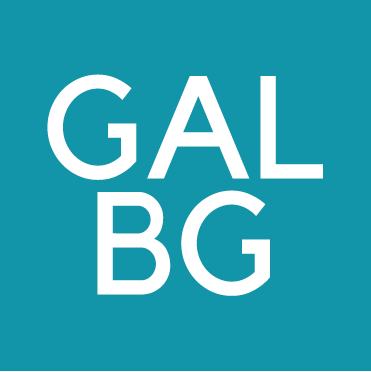      PdA GAL BARIGADU GUILCER  –  Azione chiave 1.2VIVI BARGUI! LA DONNA, IL LAGO E LA STORIA.Sottomisura: 19.2- Sostegno all'esecuzione degli interventi nell’ambito della strategia di sviluppo locale di tipo partecipativo INTERVENTO 19.2.6.4.1.2.1  - "Vivi BarGui tra ecoturismo e innovazione: multifunzionalità delle imprese agricole come chiave per una nuova competitività". Codice Univoco Bando:  36664Allegato F – Scheda di autovalutazione dei criteri di selezioneDichiarazione relativa all’autovalutazione dei criteri di selezioneDICHIARAZIONE SOSTITUTIVA DI ATTO NOTORIOAi sensi e per gli effetti del D.P.R. 28 dicembre 2000, n° 445Il/La sottoscritto/a _______________________________________________________-____________nato/a ___________________________Prov.____________________ il ________________________Cod. Fiscale_________________________________________________________________________residente a __________________________ via ______________________________________n_____in qualità di titolare/rappresentante legale dell’impresa ____________________________________, con sede legale in _____________________via/località______________________________ n. ___CUAA ____________________ Partita IVA __________________________ Tel. _____________ Cell._________________ Indirizzo PEC___________________ Mail______________________ai sensi degli artt. 46 e 47 del DPR 445/2000, consapevole delle sanzioni penali, nel caso di dichiarazioni non veritiere, di formazione o uso di atti falsi, richiamate dall’art. 76 del medesimo DPR 445/2000, ai fini dell’accesso al sostegno e dell’attribuzione dei punteggi previsti dal bando in intestazioneDICHIARAdi essere in possesso dei seguenti requisiti e relativi punteggi (inserire il punteggio solo relativamente ai criteri posseduti alla data di presentazione della domanda di sostegno): Principio “Qualificazione del richiedente”     Principio “Qualità della proposta progettuale: cantierabilità del progetto Principio “Qualità della proposta progettuale: Coerenza con la strategia del PSL per Tipologia di attività” 		* Ai fini del punteggio premiante per il principio (c) sono cumulabili massimo due dei quattro criteri di selezionePrincipio “Qualità della proposta progettuale: Coerenza con la strategia del PSL per attività trasversali” 		Principio “Qualità ed efficacia della proposta progettuale: capacità di penetrazione sul mercato attraverso misure innovative”     Principio “Localizzazione territoriale dell’intervento”     Tutti i requisiti dichiarati ai fini dell’attribuzione del punteggio devono essere posseduti dal richiedente al momento della presentazione della domanda di sostegno.Luogo e data _________________ Firma  del richiedente ________________________Ai sensi e per gli effetti del Reg. (UE) 2016/679, Dichiaro di essere informato che i dati personali raccolti saranno trattati, anche con strumenti informatici, esclusivamente nell'ambito del procedimento per il quale la presente dichiarazione viene resa.Autorizzo il GAL Barigadu Guilcer al trattamento e all’elaborazione dei dati forniti con la presente dichiarazione esclusivamente nell’ambito del procedimento per il quale le presenti dichiarazioni sono rese per finalità gestionali e statistiche, anche mediante l’ausilio di mezzi elettronici o automatizzati, nel rispetto della sicurezza e della riservatezza e ai sensi dell’articolo 38 del citato DPR n. 445/2000. Luogo e data _________________Firma  del richiedente ________________________BANDO PUBBLICO GAL                       REG UE 1305/2013, Art. 19Criteri di selezionePunteggioAutovalutazioneDomanda di sostegno presentata da soggetto sottoscrittore delle linee guida sull’ospitalità turistica del Barigadu Guilcer: carta di valorizzazione e carte di qualità per la valorizzazione territoriale e strutturazione eco-turistica del Barigadu Guilcer. 3Domanda presentata da imprese agricole il cui capoazienda (titolare, rappresentante legale, in generale: il soggetto deputato a richiedere il finanziamento) sia un giovane agricoltore (<41 anni)1Domanda presentata da imprese agricole a prevalente partecipazione femminile1Punteggio massimo attribuibile per il criterio (a)5Criteri di selezionePunteggioAutovalutazione2Punteggio massimo attribuibile per il criterio (b)2Criteri di selezionePunteggioAutovalutazioneIntervento di rafforzamento della ospitalità rurale (accoglienza, ristorazione agrituristica, ricettività rurale e connessi spazi aziendali attrezzati)2Interventi volti a garantire servizi al turista con particolare riferimento al turismo outdoor (Intervento di attivazione/sviluppo di servizi per l’ippoturismo, turismo su vie d’acqua, cicloturismo, trekking ecc).3Interventi volti a garantire servizi al turista con particolare ad attività culturali legate alle tradizioni locali (condivisione dei saperi e delle pratiche tradizionali nell’ambito del turismo esperienziale) incluse quelle volte a preservare ruolo della donna quale custode della cultura e della memoria3Interventi volti a garantire servizi al turista con particolare riferimento al turismo archeologico e museale.2Punteggio massimo attribuibile per il criterio (c)6Criteri di selezionePunteggioAutovalutazioneRealizzazione di interventi volti a favorire lo sviluppo e rafforzamento di attività turistiche con risvolti di natura sociale e/o di apprendimento (Fattorie sociali e Fattorie didattiche) che accrescano l’attrattività del territorio di specifici target (es. quale turismo riabilitativo, termale, della terza età).3Intervento volto alla qualificazione paesaggistica della sede aziendale 2Punteggio massimo attribuibile per il criterio (d)5Criteri di selezionePunteggioAutovalutazioneIntervento prevede investimenti dell’azienda agricola (quali ad esempio l’acquisizione o sviluppo di programmi informatici, siti web e altre soluzioni informatiche, l’acquisizione di brevetti, licenze, diritti d'autore, marchi commerciali) a supporto di servizi innovativi nel campo della comunicazione e informazione, informatizzazione e digitalizzazione funzionali al potenziamento e divulgazione del prodotto turistico offerto dall'azienda agricola.2Intervento che definisce il carattere innovativo degli interventi proposti tramite analisi di benchmark1Punteggio massimo attribuibile per il criterio (e)3Criteri di selezionePunteggioAutovalutazioneDomanda di sostegno relativa a interventi che interessano sedi operative aziendali situate in modo prevalente entro 2 km da attrattori turistici quali beni archeologici e/o culturali, siti museali ed itinerari di interesse turistico.3Domanda di sostegno relativa a interventi che interessano sedi operative aziendali situate in modo prevalente all’interno di aree di rilievo naturalistico (rete Natura 2000) quali, ad esempio, SIC ITB031104 Media Valle del Tirso Rio Siddu – SIC ITB032240 Castello di Medusa – ZPS ITB023051 Altopiano di Abbasanta.2Punteggio massimo attribuibile per il criterio (f)5Totale punteggioPunteggio massimo attribuibileTot. AutovalutazioneTotale punteggio26